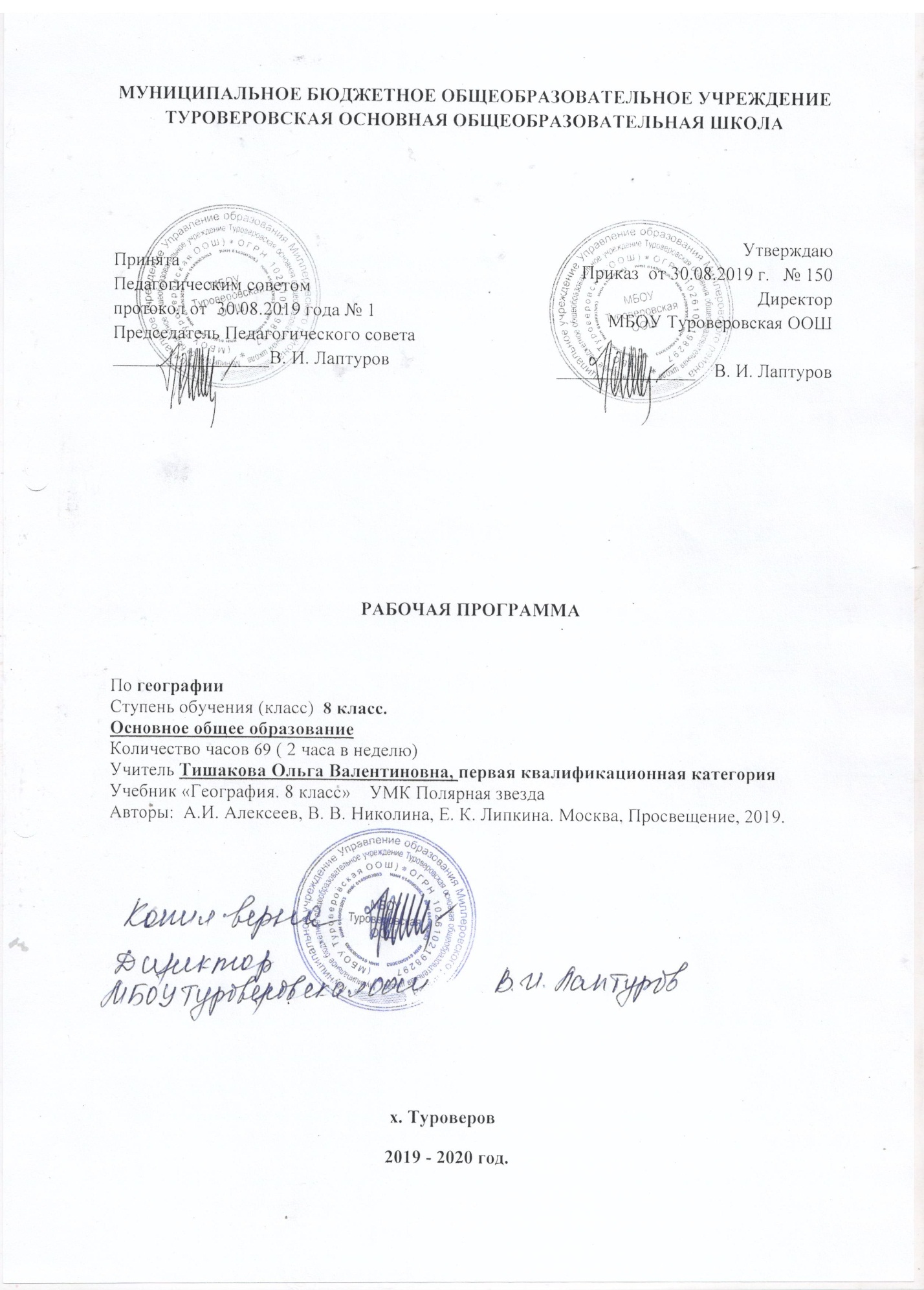 РАЗДЕЛ 1. Пояснительная записка.Рабочая программа  учебного предмета «География» для 8 класса составлена  на основании следующих документов:Закон «Об образовании РФ».Федеральный государственный образовательный стандарт основного общего образования. Программа  А.И. Алексеев, Е.К.Липкина, В.В.Николина  Программы  общеобразовательных учреждений; География. 6-9 классы 10-11 классы/ - М., «Просвещение», 2009 г.Академический учебник «География.8 класс» УМК «Полярная звезда» под редакцией А.И. Алексеева. Просвещение, 2019 В соответствии с календарным учебным планом МБОУ Туроверовская ООШ на изучение  учебного предмета «География»  в 8  классе отводится  70  часов (2 часа в неделю, 35 учебных недель). Так как 05.05.2020 г является праздничным днем, программа будет выполнена за счет уплотнения темы 6 «Наше наследие» 26.05.2020 за 69 часов согласно учебному плану МБОУ Туроверовская ООШ.РАЗДЕЛ 2. Планируемые результаты освоения  учебного предмета Личностным результатом обучения географии в основной школе является формирование всесторонне образованной, инициативной и успешной личности, обладающей системой современных мировоззренческих взглядов, ценностных ориентаций, идейно-нравственных, культурных и этических принципов и норм поведения. Важнейшие личностные результаты обучения географии:– ценностные ориентации выпускников основной школы, отражающие их индивидуально-личностные позиции:гуманистические и демократические ценностные ориентации, готовность следовать этическим нормам поведения в повседневной жизни и производственной деятельности;осознание себя как члена общества на глобальном, региональном и локальном уровнях (житель планеты Земля, гражданин Российской Федерации, житель конкретного региона);осознание целостности природы, населения и хозяйства Земли, материков, их крупных районов и стран;представление о России как субъекте мирового географического пространства, её месте и роли в современном мире;осознание единства географического пространства России как единой среды обитания всех населяющих ее народов, определяющей общность их исторических судеб;осознание значимости и общности глобальных проблем человечества; гармонично развитые социальные чувства и качества:умение оценивать с позиций социальных норм собственные поступки и поступки других людей;эмоционально-ценностное отношение к окружающей среде, необходимости ее сохранения и рационального использования;патриотизм, любовь к своей местности, своему региону, своей стране;уважение к истории, культуре, национальным особенностям, традициям и образу жизни других народов, толерантность;готовность к осознанному выбору дальнейшей профессиональной траектории в соответствии с собственными интересами и возможностями;– образовательные результаты – овладение на уровне общего образования законченной системой географических знаний и умений, навыками их применения в различных жизненных ситуациях.Средством развития личностных результатов служит учебный материал и прежде всего продуктивные задания учебника, нацеленные на понимание собственной деятельности и сформированных личностных качеств:– умение формулировать своё отношение к актуальным проблемным ситуациям;– умение толерантно определять своё отношение к разным народам;– умение использовать географические знания для адаптации и созидательной деятельности.Метапредметными результатами изучения курса «География» является формирование универсальных учебных действий (УУД).Регулятивные УУД:– способности к самостоятельному приобретению новых знаний и практических умений, умения управлять своей познавательной деятельностью;– умения организовывать свою деятельность, определять её цели и задачи, выбирать средства реализации цели и применять их на практике, оценивать достигнутые результаты (8 класс): самостоятельно обнаруживать и формулировать проблему в классной и индивидуальной учебной деятельности;выдвигать версии решения проблемы, осознавать конечный результат, выбирать из предложенных и искать самостоятельно  средства достижения цели;составлять (индивидуально или в группе) план решения проблемы (выполнения проекта);подбирать к каждой проблеме (задаче) адекватную ей теоретическую модель;работая по предложенному и самостоятельно составленному плану, использовать наряду с основными и  дополнительные средства (справочная литература, сложные приборы, компьютер);планировать свою индивидуальную образовательную траекторию;работать по самостоятельно составленному плану, сверяясь с ним и целью деятельности, исправляя ошибки, используя самостоятельно подобранные средства (в том числе и Интернет);свободно пользоваться выработанными критериями оценки и самооценки, исходя из цели и имеющихся критериев, различая результат и способы действий.в ходе представления проекта давать оценку его результатам;самостоятельно осознавать  причины своего успеха или неуспеха и находить способы выхода из ситуации неуспеха;.уметь оценить степень успешности своей индивидуальной образовательной деятельности;организация своей жизни в соответствии с общественно значимыми представлениями о здоровом образе жизни, правах и обязанностях гражданина, ценностях бытия и культуры, социального взаимодействия;умения ориентироваться в окружающем мире, выбирать целевые и смысловые установки в своих действиях и поступках, принимать решения.Средством формирования регулятивных УУД служат технология проблемного диалога на этапе изучения нового материала и технология оценивания образовательных достижений (учебных успехов).Познавательные УУД:– формирование и развитие посредством географического знания познавательных интересов, интеллектуальных и творческих способностей учащихся;– умения вести самостоятельный поиск, анализ, отбор информации, ее преобразование, сохранение, передачу и презентацию с помощью технических средств и информационных технологий (8 класс):анализировать, сравнивать, классифицировать и обобщать понятия;давать определение понятиям на основе изученного на различных предметах учебного материала;осуществлять логическую операцию установления родо-видовых отношений;обобщать понятия – осуществлять логическую операцию перехода от понятия с меньшим объёмом к понятию с большим объёмом;строить логическое рассуждение, включающее установление причинно-следственных связей;создавать модели с выделением существенных характеристик объекта, преобразовывать модели с целью выявления общих законов, определяющих данную предметную область;представлять  информацию в виде конспектов, таблиц, схем, графиков;преобразовывать информацию  из одного вида в другой и выбирать удобную для себя форму фиксации и представления информации. представлять информацию в оптимальной форме в зависимости от адресата;понимая позицию другого, различать в его речи: мнение (точку зрения), доказательство (аргументы), факты;  гипотезы, аксиомы, теории. для этого самостоятельно использовать различные виды чтения (изучающее, просмотровое, ознакомительное, поисковое), приёмы слушания;самому создавать источники информации разного типа и для разных аудиторий, соблюдать информационную гигиену и правила информационной безопасности;уметь использовать компьютерные и коммуникационные технологии как инструмент для достижения своих целей. уметь выбирать адекватные задаче инструментальные программно-аппаратные средства и сервисы.Средством формирования познавательных УУД служат учебный материал и прежде всего продуктивные задания учебника, нацеленные на:осознание роли географии в познании окружающего мира и его устойчивого развития;освоение системы географических знаний о природе, населении, хозяйстве мира и его отдельных регионов, на основе которых формируется географическое мышление учащихся;использование географических умений для анализа, оценки, прогнозирования современных социоприродных проблем и проектирования путей их решения;использование карт как информационных образно-знаковых моделей действительности.Коммуникативные УУД: отстаивая свою точку зрения, приводить аргументы, подтверждая их фактами;в дискуссии уметь выдвинуть контраргументы, перефразировать свою мысль (владение механизмом эквивалентных замен);учиться критично относиться к своему мнению, с достоинством признавать ошибочность своего мнения (если оно таково) и корректировать его;понимая позицию другого, различать в его речи: мнение (точку зрения), доказательство (аргументы), факты;  гипотезы, аксиомы, теории;уметь взглянуть на ситуацию с иной позиции и договариваться с людьми иных позиций.Средством  формирования коммуникативных УУД служат технология проблемного диалога (побуждающий и подводящий диалог) и организация работы в малых группах, а также использование на уроках элементов технологии продуктивного чтения. Предметными результатами программы по географии являются:• понимание роли и места географической науки в системе научных дисциплин, ее роли в решении современных практических задач человечества и глобальных проблем;• представление о современной географической научной картине мира и владение основами научных географических знаний (теорий, концепций, принципов, законов и базовых понятий);• умение работать с разными источниками географической информации;• умение выделять, описывать и объяснять существенные признаки географических объектов и явлений;• картографическая грамотность;• владение элементарными практическими умениями применять приборы и инструменты для определения количественных и качественных характеристик компонентов географической среды;• умение вести наблюдения за объектами, процессами и явлениями географической среды, их изменениями в результате природных и антропогенных воздействий, оценивать их последствия;• умение применять географические знания в повседневной жизни для объяснения и оценки разнообразных явлений и процессов, адаптации к условиям проживания на определенной территории, самостоятельного оценивания уровня безопасности окружающей среды как сферы жизнедеятельности;• умения соблюдать меры безопасности в случае природных стихийных бедствий и техногенных катастроф.В результате изучения курса «География» в 8 классе ученик должен:1) знать/ понимать:географическое положение России на карте мира, границы, пограничные государства, моря, омывающие страну, крайние точки России;положение России на карте часовых поясов;      административно-территориальное деление России;историю формирования и заселения территории России;вклад исследователей, путешественников, землепроходцев в освоение территории России;численность, плотность и воспроизводство населения России;особенности естественного движения населения;основные направления миграций;состав трудовых ресурсов;национальный и религиозный состав населения России;особенности размещения населения;типы поселений;связь рельефа с тектоническим строением;закономерности размещения полезных ископаемых на территории России и их главные месторождения;факторы, определяющие особенности климата России;основные климатические пояса и типы климата России;влияние климатических условий на жизнь и хозяйственную деятельность населения России;меры по борьбе с загрязнением атмосферы;особенности морей, омывающих берега России;ресурсы морей и их использование человеком;крупнейшие речные системы и озера страны;границу распространения многолетней мерзлоты;меры по охране и восстановлению водных ресурсов;основные типы почв, их размещение по территории страны;особенности земельных ресурсов и их рациональное использование;состав и структуру хозяйства России;основные факторы размещения отраслей хозяйства;важнейшие отрасли промышленности, межотраслевые комплексы и их географию;главные промышленные и сельскохозяйственные районы России;главные отрасли хозяйства своей области (республики, края);изменения в экономике России и своей области;природные зоны России;особенности природно-хозяйственных зон;влияние природных условий на жизнь, быт и хозяйственную деятельность населения;пути рационального природопользования в природно-хозяйственных зонах;что такое территориальная организация общества;что такое Всемирное наследие;объекты Всемирного природного и культурного наследия России;Называть и (или) показывать:- предмет изучения географии России;- основные средства и методы получения географической информации:- субъекты Российской Федерации;-  пограничные государств;-  особенности   географического  положения,   размеры территории, протяженность морских и сухопутных границ России;-  границы часовых поясов:- основные геологические эры, структуры земной коры, сейсмически опасные территории;-  климатообразующие факторы, особенности  погоды в циклонах и антициклонах;- распределение рек страны  по бассейнам  океанов;- основные  области  современного  оледенения  и крупные ледники:-  зональные  типы  почв, их главные  свойства, примеры мелиорации земель в разных зонах и регионах;- основные виды природных ресурсов и примеры их рационального и нерационального использования;-  важнейшие   природно-хозяйственные   объекты страны,  в том числе центры: промышленные, транспортные, научно-информационные, финансовые, торговые, рекреационные, культурно-исторические,  районы   нового  освоения,   старопромышленные и депрессивные:—  народы, наиболее распространенные языки, религии;— примеры рационального и нерационального размещения производства;— объекты Всемирного культурного и природного наследия России (список ЮНЕСКО);—  районы, подверженные воздействию стихийных природных явлений  (засухи, наводнения, сели, землетрясения и т. д.);— экологически неблагополучные районы России:— маршруты и территории  первооткрывателей и исследователей территории России.2. Определять (измерять):—  географическое положение объектов;— разницу в поясном времени территорий;— погоду по синоптической карте;— параметры природных и социально-экономических объектов и явлений по различным источникам информации.3. Описывать:— географическое положение страны, отдельных регионов и географических объектов, его виды (экономико-географическое, геополитическое и т. д.);— образы  природно-хозяйственных объектов,  в том числе одного из районов нового промышленного, сельскохозяйственного, городского, транспортного или рекреационного строительства;— особенности быта и религии отдельных народов.4. Объяснять:—  роль  географических  знаний в  решении  социально-экономических, экологических  проблемстраны;— влияние географического положения на особенности природы, хозяйства и жизни населения России;— образование и размещение форм рельефа, закономерности размещения наиболее крупных месторождений полезных ископаемых;— образование атмосферных фронтов, циклонов и антициклонов, их влияние на состояние погоды, образование смога;— влияние климата на жизнь, быт, хозяйственную деятельность человека;— как составляют прогноз погоды;— распространение многолетней  мерзлоты, ее влияние на состояние природных комплексов и освоение территории человеком;— почвообразовательные   процессы, особенности растительного и животного мира природных зон;- причины возникновения опасных природных явлений, их распространение на территории страны;- разнообразие природных комплексов на территории страны;— различия  в  естественном приросте населения, темпах его роста и уровня урбанизации отдельных территории, направления  миграций, образование и развитие разных форм  городского  и сельского расселения;— изменение пропорций между сферами, секторами, межотраслевыми комплексами и отраслями в структуре хозяйства, особенности размещения основных отраслей хозяйства и основную специализацию районов, факторы  и условия  размещения предприятий;— особенности природы, населения, хозяйства отдельных регионов, различия в уровнях их социально-экономического развития;— роль географического фактора в развитии человеческого общества на примере РФ;— уникальность и общечеловеческую ценность памятников природы и культуры;— причины изменения природных и хозяйственных комплексов регионов;— особенности орудий труда, средств передвижения, жилищ, видов хозяйственной деятельности, возникших как результат приспособления человека к окружающей среде в разных географических условиях;— объяснять причины географических явлений на основе применения понятий:  «геологическое летоисчисление»;  «циклон», «антициклон»,  «солнечная радиация», «испарение», «испаряемость»; «мелиорация», «агломерация»; «мегаполис»; «трудовые ресурсы»; «концентрация»; «специализация»; «кооперирование», «комбинирование»; «топливно-энергетический баланс»; «интенсивный» и «экстенсивный» пути развития хозяйства,РАЗДЕЛ 3. Основное содержание  учебного предмета. (69 ч)Тема 1. Россия в мире (5 ч)Россия на карте мира. Уникальность географического положения России. Площадь территории России. Крайние точки. Место России среди других государств мира. Государственная граница России.Россия на карте часовых поясов. Часовые пояса. Местное время. Поясное время. Декретное время. Летнее время. Линия перемены дат.Ориентирование по карте России. Районирование. Географический район. Природные и экономические районы. Административно-территориальное деление России.Формирование территории России. Заселение территории России. Вклад исследователей, путешественников в освоение территории России. Русские первопроходцы — Ермак, И. Москвитин, С. Дежнев, В. Беринг, В. Поярков, Е. Хабаров, О. КрашенинниковПрактикум. 1. Обозначение на контурной карте государственной границы России. 2. Определение разницы во времени на карте часовых поясов. 3. Ориентирование по физической карте России. 4. Сравнение способов районирования (природного и экономического).5. Подготовка доклада о русском первопроходце (по выбору).Тема 2. Россияне (10 ч)Население России. Воспроизводство населения. Естественный прирост. Отрицательный естественный прирост — проблема для России. Традиционный и современный типы воспроизводства.Численность населения. Темпы роста численности населения. Демографический кризис. Демографические потери. Демографические проблемы и их решение.Миграции населения. Мигранты. Этические нормы в отношении мигрантов.«Демографический портрет» населения России. Демографическая ситуация. Половозрастная структура населения России.Рынок труда. Трудоспособный возраст. Трудовые ресурсы. Экономически активное население. Безработные. Трудовые ресурсы родного края. Рынок труда родного края.Этнос. Этническая территория. Этническая структура регионов России. Россия — многонациональное государство. Национальный состав. Языковая семья. Языковая группа. Значение русского языка для народов России. Религии России.Размещение населения. Зона очагового заселения. Зона сплошного заселения. Главная полоса расселения. Плотность населения России. Роль крупных городов в размещении населения.Расселение и урбанизация. Типы поселений. Городской и сельский образ жизни. Влияние урбанизации на окружающую среду.Города и сельские поселения. Типы городов. Сельская местность. Функции сельской местности.Практикум.1. Анализ графиков рождаемости и смертности в России.2. Построение графика численности населения своего района (области). 3. Анализ половозрастных пирамид России и отдельных ее регионов.4. Анализ карты народов России. 5. Выявление на основе опроса рейтинга профессий и их соотношения на рынке труда в своем регионе.Тема 3. Природа (17 ч)1.История развития земной коры. Геологическое летосчисление. Геохронологическая шкала. Эра. Эпоха складчатости. Геологическая карта.Особенности рельефа России. Тектонические структуры. Платформы и геосинклинали. Связь рельефа с тектоническим строением территории.Скульптура поверхности. Влияние внешних сил на рельеф России. Выветривание. Эрозия. Оледенение. Многолетняя мерзлота. Влияние человеческой деятельности на рельеф и ее последствия.Полезные ископаемые России. Рудные и нерудные полезные ископаемые. Основные месторождения полезных ископаемых. Рациональное использование полезных ископаемых. Стихийные явления на территории России: землетрясения, извержения вулканов, снежные лавины, сели, оползни, просадки грунта.Практикум. 1. Описание рельефа России по плану.2. Определение по картам закономерностей размещения основных месторождений полезных ископаемых. 3. Изучение по различным источникам (газеты, журналы, научно-популярная литература) стихийных природных явлений, имевших место на территории России в различные исторические периоды.Климат России. Понятие «солнечная радиация». Прямая и рассеянная радиация. Суммарная радиация. Радиационный баланс. Поступление солнечной радиации на поверхность Земли. Изменение солнечной радиации по сезонам года.Атмосферная циркуляция. Воздушные массы над территорией России. Западный перенос воздушных масс. Влияние соседних территорий на климат России. Атмосферный фронт. Теплый и холодный атмосферные фронты. Циклон и антициклон.Влияние на климат России ее географического положения. Климатические особенности зимнего и летнего сезонов года. Синоптическая карта.Климатические пояса и типы климата России. Климатические особенности России. Климат своего региона. Комфортность климата. Влияние климатических условий на здоровье и жизнь человека. Климат и хозяйственная деятельность людей. Влияние климата на сельское хозяйство. Агроклиматические ресурсы. Коэффициент увлажнения. Учет климатических условий в жилищном строительстве. Неблагоприятные климатические явления.Практикум. 1. Определение по картам закономерностей распределения солнечной радиации, средних температур января и июля, годового количества осадков по территории России.2. Анализ прогноза погоды за определенный период (неделю, месяц) по материалам средств массовой информации. 3. Оценка климатических условий отдельных регионов страны с точки зрения их комфортности для жизни и хозяйственной деятельности населения. 4. Анализ агроклиматических ресурсов своей местности для развития сельского хозяйства.Россия — морская держава. Особенности российских морей. Принадлежность морей к бассейнам океанов — Атлантического, Тихого и Северного Ледовитого. Ресурсы морей и их использование человеком. Рекреационное значение морей. Экологические проблемы морей.Практикум. 1. Обозначение на контурной карте морей, омывающих берега России.2. Описание одного из российских морей по типовому плану.Реки России. Режим рек России. Типы питания рек. Водоносность реки. Расход воды. Годовой сток. Падение реки. Уклон реки. Особенности российских рек. Крупнейшие реки России. Использование рек в хозяйственной деятельности. Охрана речных вод.Озера России. Распространение озер. Крупнейшие озера. Типы озер России. Болота. Распространение болот. Верховые и низинные болота. Значение болот. Подземные воды. Артезианский бассейн. Водные ресурсы родного края. Ледники. Значение ледников. Охрана водных ресурсов России.Причины, по которым люди издревле селились на берегах рек и морей. Значение рек в жизни общества. Единая глубоководная система европейской части России. Морские пути России. Морские порты.Географическая исследовательская практика (Учимся с «Полярной звездой» — 1). Решаем проблему: преобразование рек.Практикум. 1. Обозначение на контурной карте крупных рек России. 2. Определение падения и уклона одной из российских рек (по выбору). 3. Описание одной из российских рек с использованием тематических карт; выявление возможностей ее хозяйственного использования. 4. Разработка маршрута речной «кругосветки» по водным путям России.16. Почва — особое природное тело. Отличие почвы от горной породы. Строение почвы. Механический состав и структура, почвы.17. Почвообразующие факторы. Типы почв. Зональность почв. Земельные и почвенные ресурсы. Рациональное использование почв. Защита почвы от эрозии. Почвы своего края.Практикум. 1. Анализ земельных и почвенных ресурсов по картам атласа. 2. Ознакомление с образцами почв своей местности.Тема 4. Природно-хозяйственные зоны (7 ч)Зональность в природе и жизни людей. Понятия «природная зона» и «природно-хозяйственная зона». Занятия людей в различных природных зонах. Зональная специализация сельского хозяйства.Практикум. 1. Анализ карт «Природные зоны России» и «Природно-хозяйственные зоны России». 2. Сопоставление карты природных зон, графика «Смена природных зон с севера на юг» и таблицы «Природно-хозяйственные зоны России» Приложения. 3. Описание особенностей жизни и хозяйственной деятельности людей в разных природных зонах.Северные безлесные зоны. Зоны арктических пустынь, тундры и лесотундры. Особенности географического положения. Климат. Растительный и животный мир. Занятия населения.Лесные зоны. Зоны тайги, смешанных и широколиственных лесов. Россия — лесная держава. Особенности таежной зоны. Занятия населения. Особенности зоны смешанных и широколиственных лесов. Охрана лесных ресурсов России.Степи и лесостепи. Особенности лесостепной и степной зон. Степи и лесостепи — главный сельскохозяйственный район страны.Южные безлесные зоны. Зона полупустынь и пустынь. Особенности зоны полупустынь и пустынь. Занятия жителей полупустынь. Оазис.Субтропики. Особенности климата. Растительный и животный мир. Степень освоенности зоны. Высотная поясность. Особенности жизни и хозяйства в горах.Практикум. 1. Составление характеристики природно-хозяйственной зоны по плану. 2. Описание зависимости жизни и быта населения от природных условий зоны (природная зона по выбору). 3. Описание природно-хозяйственной зоны вашей местности.Тема 5. Хозяйство (19 ч)Понятия «экономика» и «хозяйство». Этапы развития хозяйства России. Секторы хозяйства. Территориальное разделение труда. Тенденции развития хозяйства в рыночных условиях.Цикличность развития хозяйства. «Циклы Кондратьева». Особенности хозяйства России. Структура хозяйства своей области, края. Типы предприятий. Понятия «отрасль хозяйства» и «межотраслевой комплекс».Практикум. 1. Выделение циклов в развитии экономики своего региона. 2. Составление схемы «Виды предприятий по формам собственности».Топливно-энергетический комплекс, Состав. Особенности топливной промышленности. Топливно-энергетический баланс. Главные угольные бассейны страны. Значение комплекса в хозяйстве страны.Нефтяная и газовая промышленность. Особенности размещения нефтяной и газовой промышленности. Основные месторождения. Перспективы газовой промышленности. Экологические проблемы отрасли и пути их решенияЭлектроэнергетика. Роль электроэнергетики в хозяйстве страны. Типы электростанций, энергосистема. Размещение электростанций по территории страны. Проблемы и перспективы электроэнергетики. Основные источники загрязнения окружающей среды.Географическая исследовательская практика. Выбор места для строительства электростанции с учетом факторов, влияющих на размещение (на примере ГЭС).Практикум. Составление схемы « Структура ТЭК ».Металлургия. История развития металлургического комплекса. Состав и его значение в хозяйстве страны. Особенности размещения предприятий черной и цветной металлургии. Типы предприятий. Основные центры черной и цветной металлургии. Влияние металлургического производства на состояние окружающей среды и здоровье человека.Практикум. Установление основных факторов размещения предприятий черной и цветной металлургии.Машиностроение — ключевая отрасль экономики. Состав и значение машиностроения. Факторы размещения. Специализация. Кооперирование. Размещение отдельных отраслей машиностроения. Проблемы и перспективы развития машиностроения. Повышение качества продукции машиностроения.Практикум. Составление характеристики машиностроительного предприятия своей местности.Химическая промышленность. Состав химической промышленности. Роль химической промышленности в хозяйстве страны. Особенности размещения предприятий химической промышленности. Связь химической промышленности с другими отраслями. Воздействие химической промышленности на окружающую среду. Пути решения экологических проблем.Лесопромышленный комплекс. Состав лесопромышленного комплекса. Лесной фонд России. Главные районы лесозаготовок. Механическая обработка древесины. Целлюлозно-бумажная промышленность. Проблемы лесопромышленного комплекса.Сельское хозяйство — важнейшая отрасль экономики. Растениеводство. Сельскохозяйственные угодья: состав и назначение. Главные сельскохозяйственные районы России. Особенности зернового хозяйства. Главные районы возделывания. Технические культуры. Районы возделывания технических культур.Животноводство. Особенности животноводства России.Географическая исследовательская практика (Учимся с «Полярной звездой» — 2). Агропромышленный комплекс. Состав АПК. Взаимосвязь отраслей АПК. Проблемы АПК. АПК своего района.Пищевая промышленность. Состав пищевой промышленности. Связь пищевой промышленности с другими отраслями. Легкая промышленность. История развития легкой промышленности. Проблемы легкой промышленности.Практикум. Обозначение на контурной карте главных сельскохозяйственных районов страны. Установление по материалам периодической печати проблем сельского хозяйства.Транспорт — «кровеносная» система страны. Значение транспорта в хозяйстве и жизни населения. Россия — страна дорог. Виды транспорта, их особенности. Уровень развития транспорта. Грузооборот и пассажирооборот. Транспортные узлы. Транспортная магистраль. Главные железнодорожные и речные пути. Судоходные каналы. Главные морские порты. Внутригородской транспорт. Смена транспортной парадигмы в России. Взаимосвязь различных видов транспорта. Транспорт и экологические проблемы. Особенности транспорта в своей местности.Практикум. Составление характеристики одного из видов транспорта (по выбору).Сфера услуг. Состав и значение сферы услуг. Виды услуг. Территориальная организация сферы обслуживания. Особенности организации обслуживания в городах и сельской местности. Территориальная система обслуживания.Географическая исследовательская практика (Учимся с «Полярной звездой» — 3). Особенности развития сферы услуг своей местности.Практикум. Оценка степени доступности сферы услуг и удовлетворения потребностей различных слоев населения на примере вашей местности.Тема 6. Наше наследие (2 ч)Территориальная организация общества. Этапы развития территориальной организации общества.Влияние мировых процессов на жизнь россиян. Территориальный комплекс. Природно-территориальные и социально-экономические комплексы. Взаимосвязи в комплексе.Понятие «наследие». Всемирное наследие. Природное и культурное наследие России. Экологическая ситуация. Виды экологических ситуаций. Понятие «качество жизни». Идеи устойчивого развития общества. Стратегия развития России и своего региона в XXI в.Географическая исследовательская практика. Разработка проекта «Сохранение природного и культурного наследия России — наш нравственный долг»РАЗДЕЛ 4. Календарно - тематическое планирование учебного предмета «География»  для 8  класса на 2019 - 2020 учебный год.Раздел 5. Оценочные материалы по всем видам контроля по географии.СОГЛАСОВАНОЗаместитель директора по УВР________________Рябцева И. И___________________201___года.№Дата проведения урокаДата проведения урокаНаименование разделов и тем№По плануПо фактуНаименование разделов и тем103.09Введение. Входной контроль204.09Раздел 1. Пространства России (5 ч)Россия на карте мира. Уникальность географического положения России.310.09Россия на карте часовых поясов. П. Р «Определение поясного времени по карте»411.09Ориентирование по карте России. Районирование. 517.09Формирование территории России. Заселение территории России.618.09Россия на карте мира. К. р724.09Раздел 2. Россияне (10 ч)Воспроизводство населения825.09Численность населения. Темпы роста численности населения. П. Р 901.10Миграции населения. Мигранты. Этические нормы в отношении мигрантов.1002.10«Демографический портрет» населения России. 1108.10Рынок труда. Трудоспособный возраст. Трудовые ресурсы. 1209.10Россия - многонациональное государство. Национальный состав.1315.10Размещение населения. Зона очагового заселения. 1416.10Расселение и урбанизация. 1522.10Города и сельские поселения 1623.10Население России. К. Р.1729.10Раздел 3. Природа (24 ч)История развития земной коры. Геологическое летосчисление.1830.10Особенности рельефа России. Тектонические структуры. 1912.11Скульптура поверхности. Влияние внешних сил на рельеф России. 2013.11Полезные ископаемые России. П. Р.2119.11Стихийные явления на территории России2220.11Геологическое строение и рельеф2326.11Климат России. Понятие «солнечная радиация». К. Р.2427.11Атмосферная циркуляция. Воздушные массы над территорией России. П. Р.2503.12Влияние на климат России ее географического положения. 2604.12Климатические пояса и типы климата России. Климатические особенности России. Климат своего региона. 2710.12Сезонность климата.2811.12Комфортность климата. Влияние климатических условий на здоровье и жизнь человека 2917.12Обобщение знаний по теме «Климат». П. Р.3018.12Климат и климатические ресурсы3124.12Россия – морская держава. Особенности российских морей. К. Р3225.12Ресурсы морей и их использование человеком. Рекреационное значение морей. Экологические проблемы морей.3314.01Реки России. Режим рек России. 3415.01Озера России. Распространение озер. Крупнейшие озера. Типы озер России3521.01Болота. Распространение болот. Подземные воды. Водные ресурсы родного края. Ледники. 3622.01Причины, по которым люди издревле селились на берегах рек и морей. П. Р.3728.01Обобщение знаний по теме «Внутренние воды»3829.01Почва — особое природное тело. 3904.02Почвообразующие факторы. Типы почв. Зональность почв. Почвы своего края.4005.02Обобщение по теме « Почвы»4111.02Раздел 4.     Природно-хозяйственные зоны     (7 ч)Зональность в природе и жизни людей.4212.02Северные безлесные зоны. П. Р4318.02Лесные зоны. Зоны тайги, смешанных и широколиственных лесов. Россия — лесная держава. П. Р.4419.02Степи и лесостепи Особенности лесостепной и степной зон. 4525.02Южные безлесные зоны. 4626.02Субтропики4703.03Природно-хозяйственные зоны. П. Р4804.03Тема 5.    Хозяйство России      (19 ч)Хозяйство России. Понятия «экономика» и «хозяйство». 4910.03Цикличность развития хозяйства. П. Р5011.03Топливно-энергетический комплекс, Состав. Особенности топливной промышленности. 5117.03Нефтяная и газовая промышленность. 5218.03Электроэнергетика. Роль электроэнергетики в хозяйстве страны. П. Р 5331.03Металлургия. История развития металлургического комплекса. Состав и его значение в хозяйстве страны. П. Р5401.04Особенности размещения предприятий черной и цветной металлургии. 5507.04Машиностроение - ключевая отрасль экономики. П. Р5608.04Химическая промышленность. Состав химической промышленности. 5714.04Лесопромышленный комплекс. 5815.04Сельское хозяйство  важнейшая отрасль экономики. 5921.04Главные районы возделывания. Технические культуры. Районы возделывания технических культур.6022.04Животноводство. Особенности животноводства России. П. Р6128.04Пищевая промышленность. Состав пищевой промышленности. Связь пищевой промышленности с другими отраслями. П. Р.6229.04Легкая промышленность. История развития легкой промышленности. Проблемы легкой промышленности.6306.05Транспорт - «кровеносная» система страны. П. Р.6412.05Судоходные каналы. Главные морские порты. Внутригородской транспорт. 6513.05Сфера услуг. Состав и значение сферы услуг. П. Р6619.05Итоговая контрольная работа6720.05Анализ итоговой контрольной работы6826.05Раздел 6.    Наше наследие  (2 ч)Территориальная организация общества. Этапы развития территориальной организации общества. П. Р6927.05Влияние мировых процессов на жизнь россиян. Понятие «наследие». Всемирное наследие. Природное и культурное наследие России.Итого: 69 часовУровень достижения оцениваемых результатовКритерии оценивания%выполнения заданияОтметкаУстные ответыУстные ответыУстные ответыУстные ответыI. Базовый уровеньНе приступал к решению задач.1. Не может ответить ни на один из поставленных вопросов; 2. Полностью не усвоил материал. 0%«1»I. Базовый уровеньНе достигнут необходимый уровень знаний.Не решена типовая, много разотработанная задача.1. Не усвоил и не раскрыл основноесодержание материала; 2. Не делает выводов и обобщений. 3. Не знает и не понимает значительную илиосновную часть программного материала в пределах поставленных вопросов.4. Имеет слабо сформированные и неполные знания и не умеет применять их к решению конкретных вопросов и задач по образцу.5. При ответе (на один вопрос) допускает более двух грубых ошибок, которые не может исправить даже при помощи учителя. 6. Допускает грубые ошибки в знании карты и использовании ее при ответе. 1-49%«2»I. Базовый уровеньЧастично успешное решение (с незначительной, не влияющей на результат ошибкой или с посторонней помощью в какой-то момент решения). 1. Усвоил основное содержание учебного материала, имеет пробелы в усвоении материала, не препятствующие дальнейшему усвоению программного материала.2. Материал излагает бессистемно,фрагментарно, не всегда последовательно.3. Показывает недостаточнуюсформированность отдельных знаний и умений; выводы и обобщения аргументирует слабо, допускает в них ошибки. 4. Допускает ошибки и неточности в использовании научной терминологии, определения понятий дает недостаточно четкие.5. Не использует в качестве доказательства выводы и обобщения из наблюдений, фактов, опытов или допускает ошибки при их изложении.6. Испытывает затруднения в применении знаний, необходимых для решения задач различных типов, при объяснении конкретных явлений на основе теорий и законов, или в подтверждении конкретных примеров практического применения теорий.7. Неполно отвечает на вопросы учителя (упуская в том числе главное) или воспроизводит содержание текста учебника, допуская одну-две грубые ошибки. 8. Имеет скудные географические представления, преобладают формалистические знания.9. Знание карты недостаточное, показ на ней сбивчивый.10. Географические связи устанавливает только при помощи наводящих вопросов учителя. 50-69%«3»I. Базовый уровеньРешение без ошибок или с небольшими недочетами, полностью самостоятельно.1. Показывает знания всего изученного программного материала. 2. Материал излагает в определенной логической последовательности, при этом допускает одну негрубую ошибку или не более двух недочетов и может их исправить самостоятельно при требовании или при небольшой помощи преподавателя; в основном усвоил учебный материал; подтверждает ответ конкретными примерами; правильно отвечает на дополнительные вопросы учителя. 3. Умеет самостоятельно выделять главные положения в изученном материале; на основании фактов и примеров обобщать, делать выводы, устанавливать внутрипредметные связи. Применять полученные знания на практике в видоизменённой ситуации, соблюдать основные правила культуры устной речи и сопровождающей письменной, использовать научные термины.4. В основном правильно дает определения понятий. 5. Ответ  обучающегося самостоятельный.6. Связно и последовательно излагает материал; при помощи наводящих вопросов учителя восполняются сделанные пропуски. 7. Показывает понимание основныхгеографических взаимосвязей и явлений.8. Знает карту и умеет ею пользоваться. 9. При решении географических задач делает второстепенные ошибки, не влияющие на результат.
10. Соблюдает основные правила культуры устной речи, использует в речи  научные термины.70-100%«4»II. Повышенный уровеньПолностью успешное решение нестандартной задачи, где потребовалось либо применить новые знаний по изучаемой в данный момент теме, либо уже усвоенные знания и умения, но в новой, непривычной ситуации (без ошибок и полностью самостоятельно, или с небольшими недочетами.) 1. Показывает глубокое и полное знание и понимание всего объёма программного материала; полное понимание сущности рассматриваемых понятий, явлений и закономерностей, теорий, взаимосвязей; 2. Умеет составить полный и правильный ответ на основе изученного материала; выделять главные положения, самостоятельно подтверждать ответ конкретными примерами, фактами; самостоятельно и аргументировано делать анализ, обобщения, выводы. 3. Умеет устанавливать межпредметные (на основе ранее приобретенных знаний) и внутрипредметные связи, творчески применять полученные знания в незнакомой ситуации.4. Последовательно, чётко, связно, обоснованно и безошибочно излагает учебный материал; ответ строит в логической последовательности с использованием принятой терминологии; делает собственные выводы; формулирует точное определение и истолкование основных понятий, законов, теорий; при ответе не повторяет дословно текст учебника; излагает материал литературным языком; правильно и обстоятельно отвечает на дополнительные вопросы учителя. 5. Умеет самостоятельно и рациональноиспользовать наглядные пособия, справочные материалы, учебник, дополнительную литературу, первоисточники; применять систему условных обозначений при ведении записей, сопровождающих ответ; использовать для доказательства выводы из наблюдений и опытов.6. Самостоятельно, уверенно и безошибочно применяет полученные знания в решении нестандартных задач, допускает не более одного недочёта, который легко исправляет по требованию учителя; имеет необходимые навыки работы с приборами, чертежами, схемами и графиками, сопутствующими ответу; записи, сопровождающие ответ, соответствуют требованиям. 7. Показывает хорошее знание карты ииспользование ее во время ответа. 90-100%«5»ТестыТестыТестыТестыI. Базовый уровеньНе приступал к решению тестовых заданий.0% «1»I. Базовый уровеньНе достигнут необходимый уровень знаний.1-49%
правильно выполненных заданий«2»I. Базовый уровеньЧастично успешное решение.50-69%
правильно выполненных заданий«3»I. Базовый уровеньРешение с  ошибками и с небольшими недочетами, полностью самостоятельное.70-100%
правильно выполненных заданий«4»II. Повышенный уровеньПолностью успешное решение нестандартной задачи, где потребовалось либо применить новые знаний по изучаемой в данный момент теме, либо уже усвоенные знания и умения, но в новой, непривычной ситуации (без ошибок и полностью самостоятельно, или с небольшими недочетами.)1. Все задания базового уровня обучающиеся 
выполнили без ошибок и недочетов.2. Задания повышенного уровня выполнили без ошибок или допустили 1 или 2 недочета, никак не влияющих на результат.90-100% 
«5»Географические и картографические диктанты (на знание номенклатуры карты или географических понятий).Географические и картографические диктанты (на знание номенклатуры карты или географических понятий).Географические и картографические диктанты (на знание номенклатуры карты или географических понятий).Географические и картографические диктанты (на знание номенклатуры карты или географических понятий).Не приступал к решению задач.0% «1»Не достигнут необходимый уровень знаний.Не решена типовая, много разотработанная задача.1-49%
правильно выполненных заданий«2»Частично успешное решение (с незначительной, не влияющей на результат ошибкой или с посторонней помощью в какой-то момент решения).50-69%
правильно выполненных заданий«3»Решение без ошибок или с небольшими недочетами, полностью самостоятельно.70-100%
правильно выполненных заданий«4»II. Повышенный уровеньПолностью успешное решение нестандартной задачи, где потребовалось либо применить новые знаний по изучаемой в данный момент теме, либо уже усвоенные знания и умения, но в новой, непривычной ситуации (без ошибок и полностью самостоятельно, или с небольшими недочетами.)1. Все задания базового уровня обучающиеся 
выполнили без ошибок и недочетов.2. Задания повышенного уровня выполнили без ошибок или допустили 1 или 2 недочета, никак не влияющих на результат. 90-100% 
«5»Письменные работы (практические и самостоятельные работы)Письменные работы (практические и самостоятельные работы)Письменные работы (практические и самостоятельные работы)Письменные работы (практические и самостоятельные работы)I. Базовый уровеньНе приступал к решению задач.0%«1»I. Базовый уровеньНе достигнут необходимый уровень знаний. Не решена типовая, много раз отработанная задача. 
1. Оказался совершенно не подготовленным к выполнению этой работы: обнаружил плохое знание теоретического материала и отсутствие необходимых практических навыков и умений. 
2. Полученные результаты не позволяют обучающемуся сделать правильных выводов и полностью расходятся с поставленной целью. 
3. Руководство и помощь со стороны учителя или хорошо подготовленных учащихся неэффективны из-за плохой подготовки обучающегося. 1-49%«2»I. Базовый уровеньЧастично успешное решение (с незначительной, не влияющей на результат ошибкой или с посторонней помощью в какой-то момент решения). 
1. Обучающийся работу выполняет и оформляет с помощью учителя или хорошо подготовленных и уже выполнивших на «отлично» данную работу ребят. 
2. На выполнение работы затрачивает времени больше отведенного на уроке или получает возможность доделать работу дома. 
3. Показывает знания теоретического материала, но испытывал затруднения при самостоятельной работе с источниками информации и географическими инструментами. 50-69%«3»I. Базовый уровеньРешение без ошибок или с небольшими недочетами, полностью самостоятельно.
1. Практическая или самостоятельная работа выполнена обучающимся в полном объеме и самостоятельно. 
2. Допускает отклонение от необходимой последовательности выполнения, не влияющее на правильность конечного результата (перестановка пунктов типового плана при характеристике географического объекта и т.д.). 
3. Использует указанные учителем источники знаний и показывает умение работать с ними самостоятельно. 
4. Показывает знание основного теоретического материала и овладение умениями, необходимыми для самостоятельного выполнения работы. 
5. Допускает неточности и небрежность в оформлении результатов работы. 70-100%«4»II. Повышенный уровеньПолностью успешное решение нестандартной задачи, где потребовалось либо применить новые знаний по изучаемой в данный момент теме, либо уже усвоенные знания и умения, но в новой, непривычной ситуации (без ошибок и полностью самостоятельно, или с небольшими недочетами.) 1. Работа выполнена обучающимся полностью самостоятельно, в полном объеме и с соблюдением необходимой последовательности изложения материала и результатов деятельности.
2. Работа оформлена аккуратно, в оптимальной для фиксации результатов форме. Форма фиксации материалов может быть предложена учителем или выбрана самим обучающимся. 90-100%«5»Работа с картой и другими источниками географических знанийРабота с картой и другими источниками географических знанийРабота с картой и другими источниками географических знанийРабота с картой и другими источниками географических знанийI. Базовый уровеньНе приступал к решению задач. Показывает полное неумение использовать карту и источники знаний. 0%«1»I. Базовый уровеньНе достигнут необходимый уровень знаний. Не решена типовая, много раз отработанная задача. 
1. Не умеет отбирать и использовать основные источники знаний.2. Допускает ошибки в выполнении задания и в оформлении работы, существенно влияющие нарезультат проделанной работы.3. Неаккуратно и с ошибками оформляетрезультаты проделанной работы.1-49%«2»I. Базовый уровеньЧастично успешное решение (с незначительной, не влияющей на результат ошибкой или с посторонней помощью в какой-то момент решения). 1. Правильно использует основные источникизнаний.
2. Неаккуратно оформляет результаты работы.3. Допускает неточности в содержании работыили формулировке выводов, а так же ошибки, существенно не влияющие на результат проделанной работы.50-69%«3»I. Базовый уровеньРешение без ошибок или с небольшими недочетами, полностью самостоятельно.1. Полностью самостоятельно выполняет работу.
2. Правильно, полно и самостоятельно отбирает источники необходимой информации. Допускает неточности в их использовании, существенно не влияющие на результат проделанной работы.
3. Допускает несущественные неточности всодержании работы или формулировке выводов, при оформлении результатов проделанной работы.70-100%«4»II. Повышенный уровеньПолностью успешное решение нестандартной задачи, где потребовалось либо применить новые знаний по изучаемой в данный момент теме, либо уже усвоенные знания и умения, но в новой, непривычной ситуации (без ошибок и полностью самостоятельно, или с небольшими недочетами.) 1. Самостоятельно, правильно и полно отбирает источники информации, рационально использует их в определенной последовательности.
2. Умело использует источники географической информации при решении нестандартных задач. 3. Самостоятельно выполняет и формулирует выводы на основе практической деятельности.4. Аккуратно и в соответствии с требованиями оформляет результаты проделанной работы. 90-100%«5»